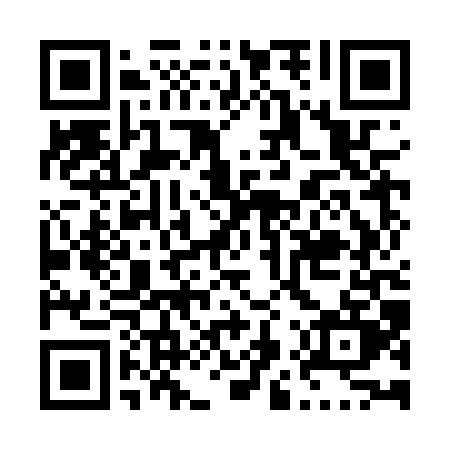 Prayer times for Round Prairie, British Columbia, CanadaMon 1 Jul 2024 - Wed 31 Jul 2024High Latitude Method: Angle Based RulePrayer Calculation Method: Islamic Society of North AmericaAsar Calculation Method: HanafiPrayer times provided by https://www.salahtimes.comDateDayFajrSunriseDhuhrAsrMaghribIsha1Mon3:395:351:447:169:5211:482Tue3:405:361:447:169:5211:483Wed3:405:361:447:169:5211:484Thu3:415:371:447:169:5111:485Fri3:415:381:447:169:5111:476Sat3:425:391:457:169:5011:477Sun3:425:401:457:159:4911:478Mon3:435:411:457:159:4911:479Tue3:435:421:457:159:4811:4710Wed3:445:431:457:159:4711:4611Thu3:445:441:457:149:4711:4612Fri3:455:451:457:149:4611:4613Sat3:455:461:467:139:4511:4514Sun3:465:471:467:139:4411:4515Mon3:475:481:467:139:4311:4416Tue3:475:491:467:129:4211:4417Wed3:485:501:467:129:4111:4318Thu3:495:511:467:119:4011:4319Fri3:495:531:467:109:3911:4220Sat3:505:541:467:109:3811:4221Sun3:505:551:467:099:3711:4122Mon3:515:561:467:089:3511:4123Tue3:525:581:467:089:3411:4024Wed3:525:591:467:079:3311:3925Thu3:536:001:467:069:3211:3826Fri3:566:021:467:059:3011:3527Sat3:586:031:467:059:2911:3328Sun4:016:041:467:049:2711:3029Mon4:036:061:467:039:2611:2830Tue4:066:071:467:029:2411:2531Wed4:086:081:467:019:2311:22